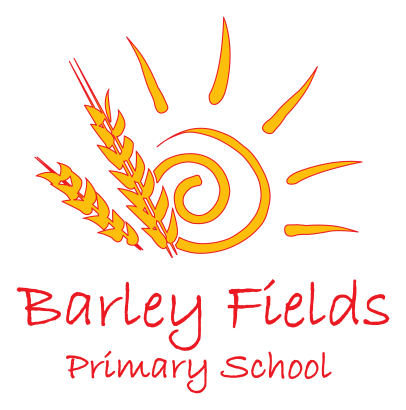 School Performance Results 2017Performance of all Key Stage 2 pupils 2017 (59 children)Expected StandardExpected StandardHigherStandardHigherStandardPerformance of all Key Stage 2 pupils 2017 (59 children)SchoolNationalSchoolNational% of pupils attaining expectations in reading78%71%18%25%% of pupils attaining expectations in writing86%76%34%18%% of pupils attaining expectations in maths83%75%31%23%% of pupils attaining expectations in reading, writing and maths69%61%10%9%% of pupils attaining expectations in spelling, punctuation and grammar90%77%42%31%KS2 Progress MeasuresThe new progress measures are a type of value added measure which means that pupils’ results are compared to the actual achievement of other pupils nationally with similar prior attainment.  The progress measure comes in the form of a scaled score and a school progress score.Scaled scores are reported between 80 and 120, with 100 being the national standard.Progress scores are for the school only, not individual pupils.  A score of 0 means that pupils in the school on average do as well in KS2 as those with similar starting points nationally.  A positive score means pupils do better.  A negative score does not mean that pupils did not make any progress, rather it means they made less progress than other pupils nationally with similar starting points.KS2 Progress MeasuresThe new progress measures are a type of value added measure which means that pupils’ results are compared to the actual achievement of other pupils nationally with similar prior attainment.  The progress measure comes in the form of a scaled score and a school progress score.Scaled scores are reported between 80 and 120, with 100 being the national standard.Progress scores are for the school only, not individual pupils.  A score of 0 means that pupils in the school on average do as well in KS2 as those with similar starting points nationally.  A positive score means pupils do better.  A negative score does not mean that pupils did not make any progress, rather it means they made less progress than other pupils nationally with similar starting points.KS2 Progress MeasuresThe new progress measures are a type of value added measure which means that pupils’ results are compared to the actual achievement of other pupils nationally with similar prior attainment.  The progress measure comes in the form of a scaled score and a school progress score.Scaled scores are reported between 80 and 120, with 100 being the national standard.Progress scores are for the school only, not individual pupils.  A score of 0 means that pupils in the school on average do as well in KS2 as those with similar starting points nationally.  A positive score means pupils do better.  A negative score does not mean that pupils did not make any progress, rather it means they made less progress than other pupils nationally with similar starting points.KS2 Progress MeasuresThe new progress measures are a type of value added measure which means that pupils’ results are compared to the actual achievement of other pupils nationally with similar prior attainment.  The progress measure comes in the form of a scaled score and a school progress score.Scaled scores are reported between 80 and 120, with 100 being the national standard.Progress scores are for the school only, not individual pupils.  A score of 0 means that pupils in the school on average do as well in KS2 as those with similar starting points nationally.  A positive score means pupils do better.  A negative score does not mean that pupils did not make any progress, rather it means they made less progress than other pupils nationally with similar starting points.ProgressAverage Scaled ScoreAverage Scaled ScoreProgressScoreProgressSchoolNationalSchoolReading105104-1.1WritingNANA1.5Spelling, punctuation and grammar109106*Maths1061040.1Performance of all Key Stage 1 pupils in 2017 (90 children)Expected StandardExpected StandardGreaterDepthGreaterDepthPerformance of all Key Stage 1 pupils in 2017 (90 children)SchoolNational2016SchoolNational2016% of pupils attaining expectations in reading79%74%33%24%% of pupils attaining expectations in writing72%65%23%13%% of pupils attaining expectations in maths79%73%30%18%% of pupils attaining expectations in reading, writing and maths68%***19%***Performance in Phonics Check 2016SchoolNational2016Y1 - % of pupils attaining expectations (91 children)91%77%Y2 - % of pupils attaining expectations (90 children)97%91%Performance in all EYFS pupils 2016  (90 children)SchoolNational2016% of pupils achieving a Good Level of Development (GLD)(achieving the expected level in all Prime Areas and the Specific Areas of Mathematics and Literacy77%69%